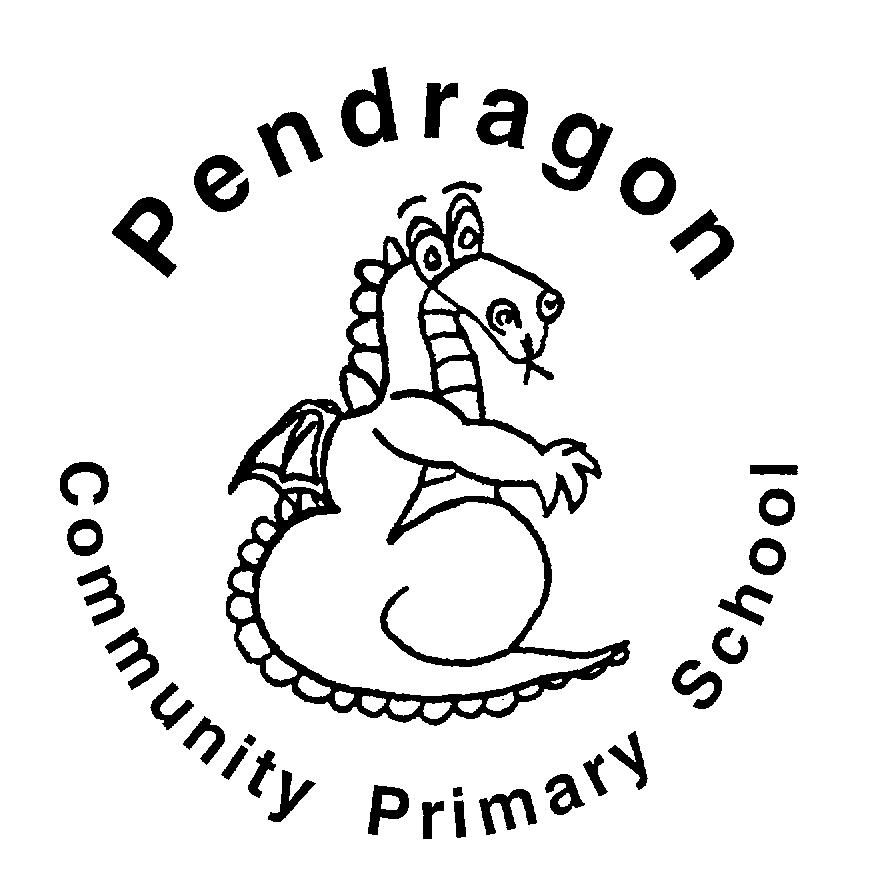 Kittens Class – Mrs WillmoreKittens Class – Mrs WillmoreKittens Class – Mrs WillmoreKittens Class – Mrs WillmoreKittens Class – Mrs Willmore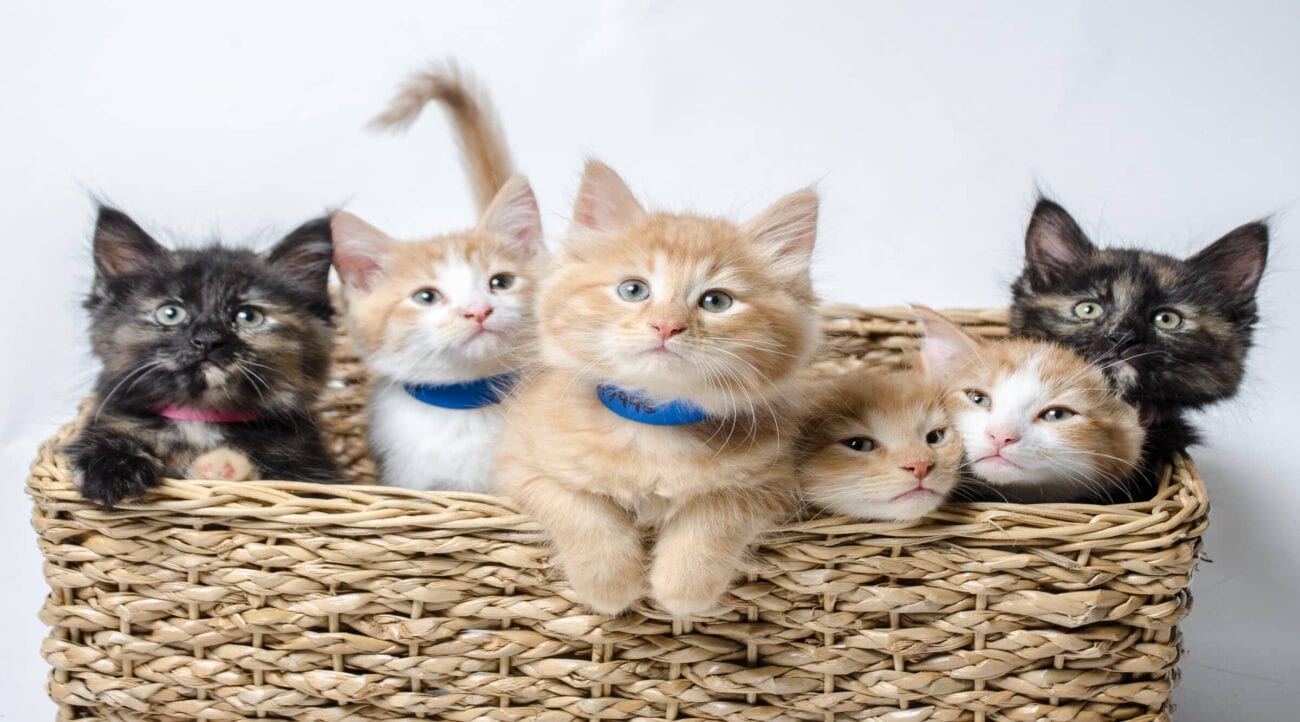 Early Years Foundation StageEarly Years Foundation StageEarly Years Foundation StageEarly Years Foundation StageEarly Years Foundation StageEarly Years Foundation StageEarly Years Foundation StageCommunication and LanguageListening to stories, poems and non-fiction, responding to the different genresTalking about the books we read and answering questions to check comprehensionListening to others – adults and friendsAsking and answering questionsTalking to each other about what we do, learn and the things we makeLearning new vocabulary linked to the themeFollowing instructions Retelling familiar stories using a range of sequencing words including first, next, then, after, after that, luckily, unluckily and finallyPersonal, social and emotional developmentContinuing to reflect on the ‘5 ways to wellbeing’ within everything we doDeveloping independence as we complete work Following our school motto REACh Sharing and taking turns with othersExploring how our behaviour can affect others Talking about ways we can keep ourselves safe and healthy including the food choices we make, exercise, sleep and ways to stay cleanPhysical DevelopmentTravelling in different ways and combining various movements including walking, skipping, running, jogging, hopping, marching and crawlingFurther our ball and racket skills when balancing a ball, patting it up in the air and striking itDeveloping our aiming skills when throwing a beanbag at a targetUsing a variety of tools and media such as pens, pencils, chalk, pastels and paintbrushes to create detailed picturesContinuing to form cursive graphemes for writingCommunication and LanguageListening to stories, poems and non-fiction, responding to the different genresTalking about the books we read and answering questions to check comprehensionListening to others – adults and friendsAsking and answering questionsTalking to each other about what we do, learn and the things we makeLearning new vocabulary linked to the themeFollowing instructions Retelling familiar stories using a range of sequencing words including first, next, then, after, after that, luckily, unluckily and finallyPersonal, social and emotional developmentContinuing to reflect on the ‘5 ways to wellbeing’ within everything we doDeveloping independence as we complete work Following our school motto REACh Sharing and taking turns with othersExploring how our behaviour can affect others Talking about ways we can keep ourselves safe and healthy including the food choices we make, exercise, sleep and ways to stay cleanPhysical DevelopmentTravelling in different ways and combining various movements including walking, skipping, running, jogging, hopping, marching and crawlingFurther our ball and racket skills when balancing a ball, patting it up in the air and striking itDeveloping our aiming skills when throwing a beanbag at a targetUsing a variety of tools and media such as pens, pencils, chalk, pastels and paintbrushes to create detailed picturesContinuing to form cursive graphemes for writingCommunication and LanguageListening to stories, poems and non-fiction, responding to the different genresTalking about the books we read and answering questions to check comprehensionListening to others – adults and friendsAsking and answering questionsTalking to each other about what we do, learn and the things we makeLearning new vocabulary linked to the themeFollowing instructions Retelling familiar stories using a range of sequencing words including first, next, then, after, after that, luckily, unluckily and finallyPersonal, social and emotional developmentContinuing to reflect on the ‘5 ways to wellbeing’ within everything we doDeveloping independence as we complete work Following our school motto REACh Sharing and taking turns with othersExploring how our behaviour can affect others Talking about ways we can keep ourselves safe and healthy including the food choices we make, exercise, sleep and ways to stay cleanPhysical DevelopmentTravelling in different ways and combining various movements including walking, skipping, running, jogging, hopping, marching and crawlingFurther our ball and racket skills when balancing a ball, patting it up in the air and striking itDeveloping our aiming skills when throwing a beanbag at a targetUsing a variety of tools and media such as pens, pencils, chalk, pastels and paintbrushes to create detailed picturesContinuing to form cursive graphemes for writingLet it growWhat makes our planet amazing?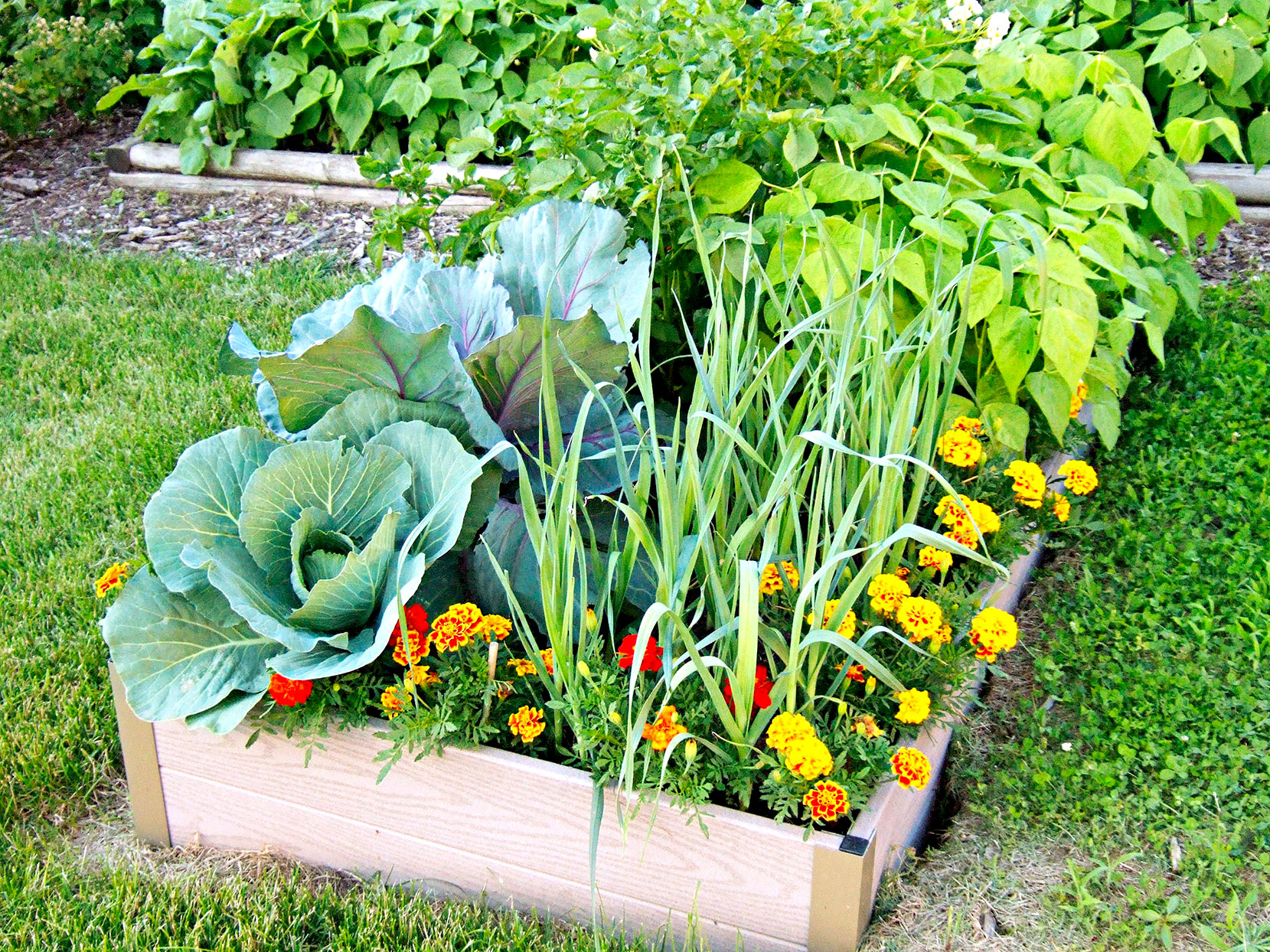 Characteristics of Effective Teaching and LearningCharacteristics of Effective Teaching and LearningPlaying and Exploring – engagement Finding out and exploringPlaying with what they knowBeing willing to ‘have a go’Active Learning - motivationBeing involved and concentratingKeep on tryingEnjoying achieving what they set out to do Creating and Thinking CriticallyHaving their own ideas Making links Choosing ways to do thingsLiteracyPhase 4 phonics learning to read and spell words containing adjacent consonant clustersReading key words by sightWriting simple sentences including finger spaces between words, using a capital letter to start and a full stop to end. Exploring a range of texts including fiction, non-fiction and poetryMathsRecognising and ordering numbers up to 20Number sense to 10 including learning addition and subtraction facts for numbers up to 7Subitising 1 to 6 using dotty patterns Counting in 2s up to 20Recognising more and fewer when comparing numbers and quantities of objectsExploring length, mass and capacityUnderstanding words related to time including knowing the days of the week. Identifying the value of coins, make amounts and finding the total of two itemsUnderstanding the World Developing an understanding about plant growth by growing our own and taking care of theseNaming different plants and labelling key partsObserving seasonal changes in Spring Exploring where in the world fruit and vegetables are grown and locate these on a mapExplore similarities and differences within the local environment Expressive Arts and DesignUsing materials and other resources to design and createSinging nursery rhymes and other songsRecreating stories and experiences using small world and when in the role play areaLiteracyPhase 4 phonics learning to read and spell words containing adjacent consonant clustersReading key words by sightWriting simple sentences including finger spaces between words, using a capital letter to start and a full stop to end. Exploring a range of texts including fiction, non-fiction and poetryMathsRecognising and ordering numbers up to 20Number sense to 10 including learning addition and subtraction facts for numbers up to 7Subitising 1 to 6 using dotty patterns Counting in 2s up to 20Recognising more and fewer when comparing numbers and quantities of objectsExploring length, mass and capacityUnderstanding words related to time including knowing the days of the week. Identifying the value of coins, make amounts and finding the total of two itemsUnderstanding the World Developing an understanding about plant growth by growing our own and taking care of theseNaming different plants and labelling key partsObserving seasonal changes in Spring Exploring where in the world fruit and vegetables are grown and locate these on a mapExplore similarities and differences within the local environment Expressive Arts and DesignUsing materials and other resources to design and createSinging nursery rhymes and other songsRecreating stories and experiences using small world and when in the role play areaLiteracyPhase 4 phonics learning to read and spell words containing adjacent consonant clustersReading key words by sightWriting simple sentences including finger spaces between words, using a capital letter to start and a full stop to end. Exploring a range of texts including fiction, non-fiction and poetryMathsRecognising and ordering numbers up to 20Number sense to 10 including learning addition and subtraction facts for numbers up to 7Subitising 1 to 6 using dotty patterns Counting in 2s up to 20Recognising more and fewer when comparing numbers and quantities of objectsExploring length, mass and capacityUnderstanding words related to time including knowing the days of the week. Identifying the value of coins, make amounts and finding the total of two itemsUnderstanding the World Developing an understanding about plant growth by growing our own and taking care of theseNaming different plants and labelling key partsObserving seasonal changes in Spring Exploring where in the world fruit and vegetables are grown and locate these on a mapExplore similarities and differences within the local environment Expressive Arts and DesignUsing materials and other resources to design and createSinging nursery rhymes and other songsRecreating stories and experiences using small world and when in the role play areaSupporting Learning at HomeLearning OverviewAn overview of learning will be sent home fortnightly, please read as this will give you a really good insight into what your child has been learning over a two-week period and how you can support at home. First overview will be sent Friday 29th April.Maths: Key Instant Recall Facts (KIRFS) sent home during the autumn and spring terms and this week (also available on the website)Mathletics: www.mathletics.co.uk Reading: School reading scheme book – Every Monday your child will bring a book home to read with you. This book should be discussed and read more than once before for returning on Friday.Every Friday, your child will choose a book from our Early Years sharing library – snuggle up and enjoy together!Bug Club: www.activelearnprimary.co.ukMore books for your child to access. You can read one of these together at home over the weekend.Word wallet – phase 4 words will be added once your child can read all phase 2 and the majority of phase 3. All words in the wallet must be practised and learnt by sight (not sounding out). For more information about how to support your child at home with phonics and reading follow the link on the Foundation Stage page of the school website – Phonics slideshow for parentsSupporting Learning at HomeLearning OverviewAn overview of learning will be sent home fortnightly, please read as this will give you a really good insight into what your child has been learning over a two-week period and how you can support at home. First overview will be sent Friday 29th April.Maths: Key Instant Recall Facts (KIRFS) sent home during the autumn and spring terms and this week (also available on the website)Mathletics: www.mathletics.co.uk Reading: School reading scheme book – Every Monday your child will bring a book home to read with you. This book should be discussed and read more than once before for returning on Friday.Every Friday, your child will choose a book from our Early Years sharing library – snuggle up and enjoy together!Bug Club: www.activelearnprimary.co.ukMore books for your child to access. You can read one of these together at home over the weekend.Word wallet – phase 4 words will be added once your child can read all phase 2 and the majority of phase 3. All words in the wallet must be practised and learnt by sight (not sounding out). For more information about how to support your child at home with phonics and reading follow the link on the Foundation Stage page of the school website – Phonics slideshow for parentsSupporting Learning at HomeLearning OverviewAn overview of learning will be sent home fortnightly, please read as this will give you a really good insight into what your child has been learning over a two-week period and how you can support at home. First overview will be sent Friday 29th April.Maths: Key Instant Recall Facts (KIRFS) sent home during the autumn and spring terms and this week (also available on the website)Mathletics: www.mathletics.co.uk Reading: School reading scheme book – Every Monday your child will bring a book home to read with you. This book should be discussed and read more than once before for returning on Friday.Every Friday, your child will choose a book from our Early Years sharing library – snuggle up and enjoy together!Bug Club: www.activelearnprimary.co.ukMore books for your child to access. You can read one of these together at home over the weekend.Word wallet – phase 4 words will be added once your child can read all phase 2 and the majority of phase 3. All words in the wallet must be practised and learnt by sight (not sounding out). For more information about how to support your child at home with phonics and reading follow the link on the Foundation Stage page of the school website – Phonics slideshow for parentsContactFor any queries or enquiries, please contact me using the email below:Mrs Willmorenwillmore@pendragon.cambs.sch.ukPlease note that teachers will check their email up to 8.30am every morning, if you have an urgent message, please contact the office instead via phone or email so that they can pass the message on to the class teacher.Entry and exit procedures.When dropping off, please say goodbye to your child at the Foundation Stage entrance gate. On collection, once the gate has been unlocked, you will need to wait in the Foundation Stage outdoor area and exit via the same gate as you entered.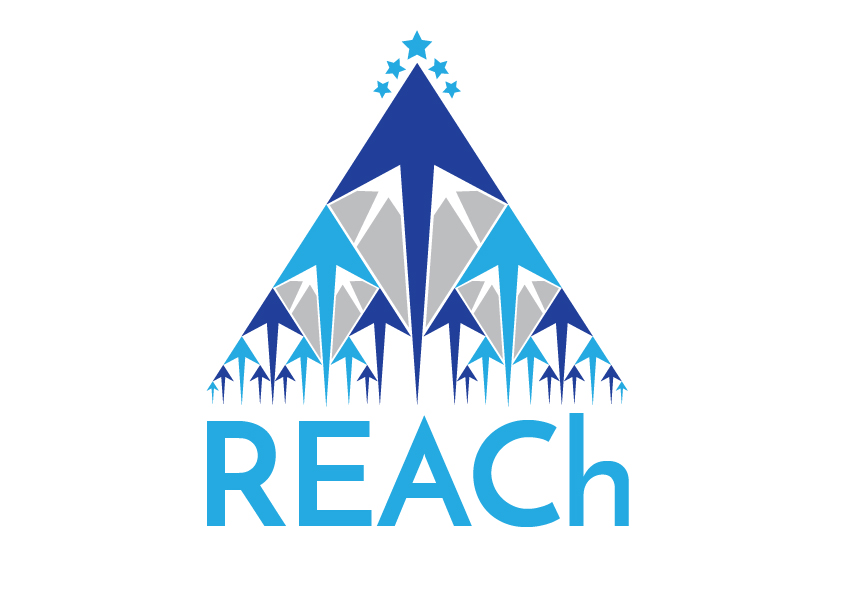 ContactFor any queries or enquiries, please contact me using the email below:Mrs Willmorenwillmore@pendragon.cambs.sch.ukPlease note that teachers will check their email up to 8.30am every morning, if you have an urgent message, please contact the office instead via phone or email so that they can pass the message on to the class teacher.Entry and exit procedures.When dropping off, please say goodbye to your child at the Foundation Stage entrance gate. On collection, once the gate has been unlocked, you will need to wait in the Foundation Stage outdoor area and exit via the same gate as you entered.ContactFor any queries or enquiries, please contact me using the email below:Mrs Willmorenwillmore@pendragon.cambs.sch.ukPlease note that teachers will check their email up to 8.30am every morning, if you have an urgent message, please contact the office instead via phone or email so that they can pass the message on to the class teacher.Entry and exit procedures.When dropping off, please say goodbye to your child at the Foundation Stage entrance gate. On collection, once the gate has been unlocked, you will need to wait in the Foundation Stage outdoor area and exit via the same gate as you entered.PE is on Monday and WednesdayPlease ensure that your child comes in to school wearing their PE kit, ready for PE on the PE days above.If your child has long hair, please ensure it is tied back for PE. If your child has their ears pierced and is unable to remove their own stud earrings, these should be removed at home on PE days or micropore tape provided so they can cover them. The Haven and welliesWe will continue to visit the Haven (our environmental area) every week. Your child will need a pair of wellies that can stay in school during term time. Foundation Stage also love to play in mud, splash in puddles and sledge down hills on snowy days so wellies are an essential item to have in school.Tuesday carouselA morning of creative and investigative activities which may include cooking! Therefore, if your child has long hair please ensure it is tied up.Recycling The children are encouraged to make models and we need quite a bit of junk for them to do that, so we would be very grateful for any clean cereal boxes, small food packaging boxes and tubes to keep them going. (no toilet rolls or egg boxes please) Personal belongings in schoolYour child should only come into school each day with their packed lunch (if they are not having a school meal), water bottle and reading record and book. All other resources that the children should require for their learning will be provided by the school. No water bottles in book bags please, some books have been damaged due to this!PE is on Monday and WednesdayPlease ensure that your child comes in to school wearing their PE kit, ready for PE on the PE days above.If your child has long hair, please ensure it is tied back for PE. If your child has their ears pierced and is unable to remove their own stud earrings, these should be removed at home on PE days or micropore tape provided so they can cover them. The Haven and welliesWe will continue to visit the Haven (our environmental area) every week. Your child will need a pair of wellies that can stay in school during term time. Foundation Stage also love to play in mud, splash in puddles and sledge down hills on snowy days so wellies are an essential item to have in school.Tuesday carouselA morning of creative and investigative activities which may include cooking! Therefore, if your child has long hair please ensure it is tied up.Recycling The children are encouraged to make models and we need quite a bit of junk for them to do that, so we would be very grateful for any clean cereal boxes, small food packaging boxes and tubes to keep them going. (no toilet rolls or egg boxes please) Personal belongings in schoolYour child should only come into school each day with their packed lunch (if they are not having a school meal), water bottle and reading record and book. All other resources that the children should require for their learning will be provided by the school. No water bottles in book bags please, some books have been damaged due to this!PE is on Monday and WednesdayPlease ensure that your child comes in to school wearing their PE kit, ready for PE on the PE days above.If your child has long hair, please ensure it is tied back for PE. If your child has their ears pierced and is unable to remove their own stud earrings, these should be removed at home on PE days or micropore tape provided so they can cover them. The Haven and welliesWe will continue to visit the Haven (our environmental area) every week. Your child will need a pair of wellies that can stay in school during term time. Foundation Stage also love to play in mud, splash in puddles and sledge down hills on snowy days so wellies are an essential item to have in school.Tuesday carouselA morning of creative and investigative activities which may include cooking! Therefore, if your child has long hair please ensure it is tied up.Recycling The children are encouraged to make models and we need quite a bit of junk for them to do that, so we would be very grateful for any clean cereal boxes, small food packaging boxes and tubes to keep them going. (no toilet rolls or egg boxes please) Personal belongings in schoolYour child should only come into school each day with their packed lunch (if they are not having a school meal), water bottle and reading record and book. All other resources that the children should require for their learning will be provided by the school. No water bottles in book bags please, some books have been damaged due to this!